Б О Й О Р О K                           № 10                    Р А С П О Р Я Ж Е Н И Е 26 апрель 2019 йыл                                                     26 апреля 2019 годаО сокращении штатной единицы            На основании постановления Правительства Республики Башкортостан от 28.04.2015 года № 140 «О внесении изменений в некоторые решения Правительства Республики Башкортостан и об утверждении нормативов формирования расходов на содержание органов местного самоуправления муниципальных образований Республики Башкортостан на 2019 год,Сократить с 01.05.2019 года должность специалиста 2 категории - по делам молодежи на 0,5 ставки.МКУ Централизованная бухгалтерия муниципального района Миякинский район внести соответствующие изменения в штатное расписание сельского поселения. Глава сельского поселения                                                   Г.Р.КадыроваБашkортостан РеспубликаhыМиeкe районы муниципаль районыныn Кoсoгeн ауыл советы ауыл билeмehе 	Хакимиeте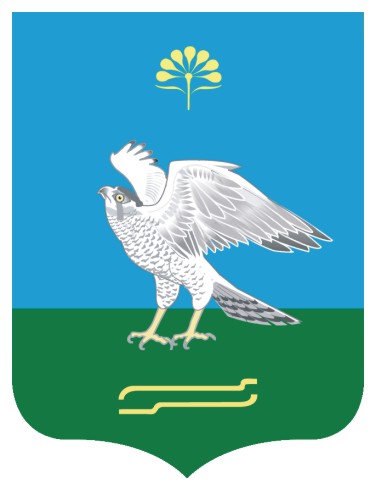 Администрация сельского поселения Качегановский сельсовет муниципального района Миякинский район Республики БашкортостанБашkортостан РеспубликаhыМиeкe районы муниципаль районыныn Кoсoгeн ауыл советы ауыл билeмehе 	ХакимиeтеАдминистрация сельского поселения Качегановский сельсовет муниципального района Миякинский район Республики Башкортостан